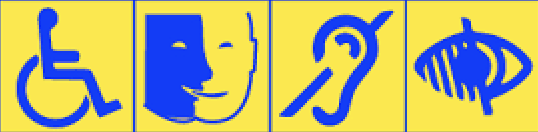 Les associations départementales qui représentent les personnes en situation de handicapAPF France Handicap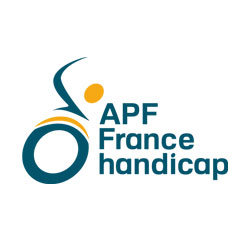 Direction départementale Calvados12 Rue du Stade de Venoix, 14000 CaenTél. : 02 31 35 19 40http://apf14.blogs.apf.asso.fr/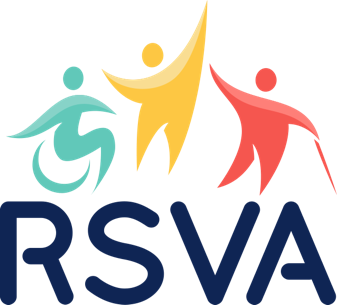 Réseau de Services pour une Vie Autonome7 bis avenue du Président Coty
14000 Caenhttps://rsva.fr/le-rsva/Autisme Basse-Normandie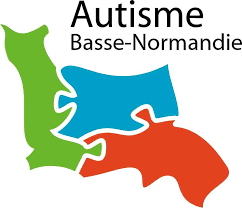 54 rue Eustache Restout 14000 Caen Tél. : 02 31 52 04 27http://www.autismeetapprentissages.orgE.T.R.E Siège Social
68 Avenue de Paris
14 000 Caen
Tél. : 02 31 34 99 63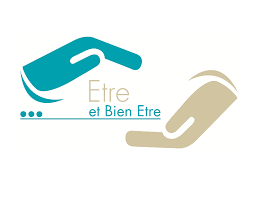 http://association-etre.fr/APAJH du Calvados
Z.A La Dronnière
8, rue des Carriers
14123 Ifs
Tel. : 02.31.35.17.70
E-Mail : contact@apajh14.asso.fr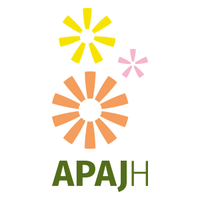 http://www.apajh14.org/L'A.P.A.E.I de la Côte FleurieAssociation de Parents et Amis de Personnes Handicapées Mentales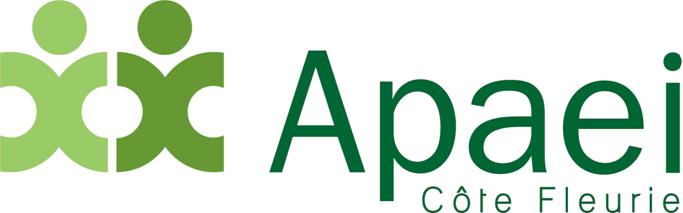        7 Rue Hôtel de Ville14160 Dives-sur-MerTél. : 02 31 91 21 54www.apaei-cote-fleurie.com